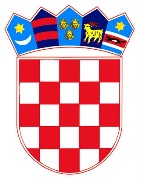     REPUBLIKA HRVATSKAMinistarstvo pravosuđaMJESEČNO IZVJEŠĆE O STANJU ZEMLJIŠNOKNJIŽNIH PREDMETA U OPĆINSKIM SUDOVIMA REPUBLIKE HRVATSKEza listopad 2018. Sadržaj: I. UVOD	2II. STANJE ZEMLJIŠNOKNJIŽNIH PREDMETA U OSRH OD 1. DO 31. LISTOPADA 2018.   ……………………………………………………………………………….………………..3III. KOEFICIJENT AŽURNOSTI I VRIJEME RJEŠAVANJA REDOVNIH ZK PREDMETA	7IV. POSTOTAK RIJEŠENIH REDOVNIH ZK PREDMETA U ODNOSU NA MJESEČNI PRILIV REDOVNIH ZK PREDMETA	12V. ZEMLJIŠNOKNJIŽNI ODJELI PREMA BROJU NERIJEŠENIH REDOVNIH ZK PREDMETA	15VI. ZEMLJIŠNOKNJIŽNI ODJELI S VIŠE OD 1.000 NERIJEŠENIH REDOVNIH ZK PREDMETA	16VII. PREGLED AKTIVNOSTI OPĆINSKOG GRAĐANSKOG SUDA U ZAGREBU	18VIII. PREGLED AKTIVNOSTI OPĆINSKOG SUDA U NOVOM ZAGREBU	19IX. PREGLED AKTIVNOSTI OPĆINSKOG SUDA U SPLITU	20X. STRUKTURA ZEMLJIŠNOKNJIŽNIH PREDMETA PREMA SLOŽENOSTI	21XI. INTENZITET AKTIVNOSTI U ODNOSU NA PRETHODNI MJESEC	34XII. ELEKTRONIČKO POSLOVANJE U ZEMLJIŠNOKNJIŽNIM ODJELIMA OSRH	34XIII. PRAĆENJE AKTIVNOSTI ZEMLJIŠNOKNJIŽNIH ODJELA OD KOLOVOZA 2004. DO 31. LISTOPADA 2018..	35XIV. POPIS TABLICA, GRAFIKONA	40I. UVODZakon o područjima i sjedištima sudova stupio je na snagu 1. travnja 2015., a prema kojem je u Republici Hrvatskoj ustanovljeno ukupno 107 zemljišnoknjižnih odjela u 22 općinska suda. S obzirom da je odlukom ministra pravosuđa od 16. svibnja 2016. zemljišnoknjižni odjel Vrgorac spojen sa zk odjelom Metković, statistički podaci za isti prikazuju se u podacima zk odjela Metković.U svibnju i lipnju 2016. godine provedena je implementacija ZIS-a (Zajednički informacijski sustav zemljišnih knjiga i katastra) u preostala 24 zemljišnoknjižna odjela općinskih sudova što je dovelo do smanjenja broja rješavanja zk predmeta zbog potrebne višednevne edukacije svih zk referenata, kao i pripreme početka rada u novoj aplikaciji. Do 30. lipnja 2016. ZIS je uveden u svih 107 zk odjela općinskih sudova.Izrada statističkih izvješća obavlja se korištenjem metodologije određene od strane Ministarstva pravosuđa te je 1. studenog 2014. uvedena nova metodologija na način da se posebno prati rješavanje redovnih zemljišnoknjižnih predmeta (upisi), odnosno broj dana za njihovo rješavanje (cilj je do 7 dana) i rješavanje posebnih zemljišnoknjižnih postupaka koji obuhvaćaju prigovore, žalbe, pojedinačne ispravne postupke, prijedloge za povezivanje zemljišne knjige i knjige položenih ugovora te postupke obnove, osnivanja i dopune zemljišne knjige, a koji su ustvari raspravni postupci, vezani zakonskim rokovima za pojedina postupanja, a dovršenje istih bi trebalo biti u razumnom roku.Dana 15. ožujka 2017. na snagu je stupio Pravilnik o dopunama Pravilnika o tehničkim i drugim uvjetima elektroničkog poslovanja u zemljišnim knjigama (“Narodne novine”, broj 23/17.) kojim je, pored već postojeće mogućnosti izdavanja zemljišnoknjižnih izvadaka elektroničkim putem, ovlaštenim korisnicima (javnim bilježnicima i odvjetnicima) omogućeno i podnošenje prijedloga elektroničkim putem. Stoga se od ožujka 2017. u okviru praćenja redovne statistike zemljišnoknjižnih odjela prati i intenzitet elektroničkog poslovanja u zemljišnim knjigama, koji podaci su evidentirani u statistici ZIS-a.II. STANJE ZEMLJIŠNOKNJIŽNIH PREDMETA U OSRH OD 1. DO 31. LISTOPADA 2018.Kretanje predmeta u listopadu 2018.Izdano je 92.062 zk izvadaka;Zaprimljeno je 45.795 zk predmeta (43.348 redovnih predmeta i 2.447 posebnih predmeta);Riješeno je 48.123 zk predmeta (45.156 redovnih predmeta i 2.967 posebnih predmeta);Ukupan broj redovnih neriješenih zk predmeta na razini Republike Hrvatske iznosi 48.565 zk predmeta;Ukupan broj neriješenih zk predmeta u posebnim postupcima na razini Republike Hrvatske iznosi 25.256 zk predmeta.Tablica 1. Prikaz stanja izdanih zk izvadaka, zaprimljenih, riješenih i neriješenih zk predmetaIzvor: Službeni podaci Ministarstva pravosuđa, ažurirano i obrađeno 9. studenog 2018..III. KOEFICIJENT AŽURNOSTI I VRIJEME RJEŠAVANJA REDOVNIH ZK PREDMETA U listopadu 2018. prosječno potrebno vrijeme za rješavanje redovnih zk predmeta je 23 radna dana. Na razini Republike Hrvatske broj neriješenih redovnih predmeta veći je od mjesečnog priliva -1,06. Tablica 2. Prikaz svih zemljišnoknjižnih odjela s koeficijentom ažurnosti i potrebnim vremenom za rješavanje zk predmetaIzvor: Službeni podaci Ministarstva pravosuđa, ažurirano i obrađeno 9. studenog 2018.U tablici 3. grupirani su svi zemljišnoknjižni odjeli s obzirom na potrebno vrijeme za rješavanje zk predmeta. Tablica 3. Broj zemljišnoknjižnih odjela prema potrebnom vremenu za rješavanje zk predmetaIzvor: Službeni podaci Ministarstva pravosuđa, ažurirano i obrađeno 9. studenog 2018.U tablici 4. prikazani su zemljišnoknjižni odjeli kojima je za rješavanje zk predmeta potrebno duže od 90 dana. Izvor: Službeni podaci Ministarstva pravosuđa, ažurirano i obrađeno 9. studenog 2018.Iz tablice 4. proizlazi da je u zemljišnoknjižnim odjelima s vremenom rješavanja dužim od 90 dana ukupan broj neriješenih redovnih zk predmeta 10.904 što s obzirom na ukupan broj neriješenih redovnih zk predmeta na razini Republike Hrvatske (48.565 zk predmeta) čini 22,45% neriješenih redovnih zk predmeta.IV. POSTOTAK RIJEŠENIH REDOVNIH ZK PREDMETA U ODNOSU NA MJESEČNI PRILIV REDOVNIH ZK PREDMETAUzimajući u obzir broj riješenih redovnih zk predmeta u odnosu na mjesečni priliv redovnih zk predmeta, postotak riješenih redovnih zk predmeta u zemljišnoknjižnim odjelima svih općinskih sudova u Republici Hrvatskoj prikazan je u tablici 5. Tablica 5. Postotak riješenih redovnih zk predmeta u odnosu na mjesečni priliv Izvor: Službeni podaci Ministarstva pravosuđa, ažurirano i obrađeno 9. studenog 2018.Za  listopad 2018. proizlazi da je: -  69 ZK odjela riješilo broj predmeta u visini mjesečnog priliva ili više od mjesečnog priliva, -  38 ZK odjela riješilo manji broj predmeta od mjesečnog prilivaV. ZEMLJIŠNOKNJIŽNI ODJELI PREMA BROJU NERIJEŠENIH REDOVNIH ZK PREDMETAPrema podacima navedenim u tablici 6. prikazan je broj zemljišnoknjižnih odjela s obzirom na ukupan broj neriješenih redovnih zk predmeta (48.565 predmeta) te postotak istih. Tablica 6. Zemljišnoknjižni odjeli u odnosu na broj neriješenih redovnih zk predmetaIzvor: Službeni podaci Ministarstva pravosuđa, ažurirano i obrađeno 9. studenog 2018.U 17 zemljišnoknjižnih odjela općinskih sudova s više od 1.000 neriješenih redovnih zk predmeta nalazi se 34.068 predmeta, što je 70,15% od ukupnog broja neriješenih redovnih zk predmeta svih zemljišnoknjižnih odjela u Republici Hrvatskoj. Grafikon 1. Postotak neriješenih redovnih zk predmeta po broju zemljišnoknjižnih odjela u ukupnom broju neriješenih redovnih zk predmetaIzvor: Službeni podaci Ministarstva pravosuđa, ažurirano i obrađeno 9. studenog 2018.VI. ZEMLJIŠNOKNJIŽNI ODJELI S VIŠE OD 1.000 NERIJEŠENIH REDOVNIH ZK PREDMETAU zemljišnoknjižnim odjelima s više od 1.000 neriješenih redovnih zk predmeta nalazi se 34.068 zk predmeta.Tablica 7. Prikaz zemljišnoknjižnih odjela s više od 1.000 neriješenih redovnih zk predmetaIzvor: Službeni podaci Ministarstva pravosuđa, ažurirano i obrađeno 9. studenog 2018.Grafikon 2. Broj neriješenih redovnih zk predmeta u zemljišnoknjižnim odjelima s više od 1.000 neriješenih redovnih zk predmeta u odnosu na protekli mjesecIzvor: Službeni podaci Ministarstva pravosuđa, ažurirano i obrađeno 9. studenog 2018.VII. PREGLED AKTIVNOSTI OPĆINSKOG GRAĐANSKOG SUDA U ZAGREBUTablica 8. Stanje Općinskog građanskog suda u ZagrebuIzvor: Službeni podaci Ministarstva pravosuđa, ažurirano i obrađeno 9. studenog 2018.U odnosu na ukupan broj neriješenih redovnih zk predmeta na razini cijele Republike Hrvatske (48.565 predmeta), broj neriješenih redovnih zk predmeta Općinskog građanskog suda u Zagrebu čini 12,07% neriješenih redovnih zk predmeta. Grafikon 3. Prikaz neriješenih redovnih zk predmeta OGS-a u Zagrebu u odnosu na protekli mjesecIzvor: Službeni podaci Ministarstva pravosuđa, ažurirano i obrađeno 9. studenog 2018.VIII. PREGLED AKTIVNOSTI OPĆINSKOG SUDA U NOVOM ZAGREBUTablica 9. Stanje Općinskog suda u Novom ZagrebuIzvor: Službeni podaci Ministarstva pravosuđa, ažurirano i obrađeno 9. studenog 2018.U odnosu na ukupan broj neriješenih redovnih zk predmeta na razini Republike Hrvatske (48.565 predmeta), broj neriješenih redovnih zk predmeta Općinskog suda u Novom Zagrebu čini 0,89 % neriješenih redovnih zk predmeta. Grafikon 4. Prikaz neriješenih redovnih zk predmeta Općinskog suda u Novom Zagrebu u odnosu na protekli mjesecIzvor: Službeni podaci Ministarstva pravosuđa, ažurirano i obrađeno 9. studenog 2018.IX. PREGLED AKTIVNOSTI OPĆINSKOG SUDA U SPLITUTablica 10. Stanje Općinskog suda u SplituIzvor: Službeni podaci Ministarstva pravosuđa, ažurirano i obrađeno 9. studenog 2018.U odnosu na ukupan broj neriješenih redovnih zk predmeta na razini Republike Hrvatske (48.565 predmeta), broj neriješenih redovnih zk predmeta Općinskog suda u Splitu čini 37,29% neriješenih redovnih zk predmeta. Grafikon 5. Prikaz neriješenih redovnih zk predmeta Općinskog suda u Splitu u odnosu na protekli mjesecIzvor: Službeni podaci Ministarstva pravosuđa, ažurirano i obrađeno 9. studenog 2018.X. STRUKTURA ZEMLJIŠNOKNJIŽNIH PREDMETA PREMA SLOŽENOSTI U listopadu 2018. na razini svih zemljišnoknjižnih odjela OSRH-a zaprimljeno je 784 prigovora, 152 žalbe, 1.253 pojedinačnih ispravnih postupaka, 122 prijedloga za povezivanje zemljišne knjige i knjige položenih ugovora te 462 prijedloga za obnovu, osnivanje i dopunu zemljišne knjige.Tablica 11. Zaprimljeni posebni zemljišnoknjižni predmetiIzvor: Službeni podaci Ministarstva pravosuđa, ažurirano i obrađeno 9. studenog 2018.U listopadu 2018. ukupno je riješeno 26.295 uknjižbi prava vlasništva, 3.273 uknjižbe prava zaloga, 587 prigovora, 114 žalbi, 1.721 pojedinačnih ispravnih postupaka, 265 prijedloga za povezivanje zemljišne knjige i knjige položenih ugovora te 475 predmeta za obnovu, osnivanje i dopunu zemljišne knjige.Tablica 12. Riješeni zemljišnoknjižni predmeti – redovni i posebni zk predmetiIzvor: Službeni podaci Ministarstva pravosuđa, ažurirano i obrađeno 9. studenog 2018..Od ukupnog broja neriješenih redovnih zk predmeta na razini Republike Hrvatske (48.565 zk predmeta), 34.905 zk predmeta odnosi se na uknjižbe prava vlasništva, dok se 851 zk predmet odnosi na uknjižbe založnog prava. Od ukupnog broja neriješenih posebnih predmeta na razini Republike Hrvatske (25.256 zk predmeta), 4.962 zk predmeta odnosi se na prigovore, 1.240 zk predmeta odnosi se na žalbe, 11.488 zk predmeta odnosi se na pojedinačne ispravne postupke,  5.860 zk predmeta odnosi se na postupke povezivanja zemljišne knjige i knjige položenih ugovora, dok se 392 zk predmeta odnosi na postupke obnove, osnivanja i dopune zemljišnih knjiga.Tablica 13. Neriješeni zemljišnoknjižni predmeti - redovni i posebniIzvor: Službeni podaci Ministarstva pravosuđa, ažurirano i obrađeno 9. studenog 2018..XI. INTENZITET AKTIVNOSTI U ODNOSU NA PRETHODNI MJESECU odnosu na rujan 2018. intenzitet aktivnosti u listopadu 2018. povećan je u zaprimljenim predmetima za 16,04%, u riješenim zk predmetima povećan je za 15,41%, dok je u izdanim zk izvadcima smanjen za 6,66%. Tijekom listopada 2018. broj neriješenih redovnih zk predmeta smanjio se za 2.011 zk predmet (3,98%) te tako 31. listopada 2018. broj neriješenih redovnih zk predmeta iznosi 48.565 zk predmeta.Grafikon 6. Usporedba aktivnosti u listopadu 2018. prema rujnu 2018.Izvor: Službeni podaci Ministarstva pravosuđa, ažurirano i obrađeno 9. studenog 2018.XII. ELEKTRONIČKO POSLOVANJE U ZEMLJIŠNOKNJIŽNIM ODJELIMA OSRH-aU listopadu 2018. ukupno je izdano 7.708 zemljišnoknjižnih izvadaka te predano 240 prijedloga za upis elektroničkim putem. Grafikon 7. Izdani zemljišnoknjižni izvadci elektroničkim putem, listopad 2018.*Izvor: Službeni podaci Ministarstva pravosuđa, ažurirano i obrađeno 9. studenog 2018.*Podaci o broju izdanih zemljišnoknjižnih izvadaka za listopad 2018.  preuzeti iz OSS statistike 9. studenog 2018.Grafikon 8. Usporedni prikaz elektroničkog poslovanja, listopad 2018.*Izvor: Službeni podaci Ministarstva pravosuđa, ažurirano i obrađeno 9. studenog 2018.*Podaci o broju predanih e-prijedloga za upis i izdanih zemljišnoknjižnih izvadaka za listopad 2018. preuzeti iz OSS statistike 9. studenog 2018.XIII. PRAĆENJE AKTIVNOSTI ZEMLJIŠNOKNJIŽNIH ODJELA OD KOLOVOZA 2004. DO 31. LISTOPAD 2018.Od kolovoza 2004. do kraja listopada 2018. neriješeni redovni zk predmeti smanjili su se za 86,49% odnosno za 310.935 zk predmeta. U istom vremenskom razdoblju ukupno je zaprimljeno 6.957.117 zk predmeta, riješeno 7.265.441 zk predmeta te izdano 20.685.017 zk izvadka.Grafikon 9. Stanje neriješenih redovnih zk predmeta od kolovoza 2004. do 31. listopada 2018.Izvor: Službeni podaci Ministarstva pravosuđa, ažurirano i obrađeno 9. studenog 2018.Tablica 14. Mjesečni prikaz zaprimljenih, riješenih i neriješenih zk predmeta te izdanih zk izvadaka od kolovoza 2004. do 31. listopada 2018.XIV. POPIS TABLICA, GRAFIKONATablica 1. Prikaz stanja izdanih zk izvadaka, zaprimljenih, riješenih i neriješenih zk predmeta	3Tablica 2. Prikaz svih zemljišnoknjižnih odjela s koeficijentom ažurnosti i potrebnim vremenom za rješavanje zk predmeta	7Tablica 3. Broj zemljišnoknjižnih odjela prema potrebnom vremenu za rješavanje zk predmeta	10Tablica 4. Zemljišnoknjižni odjeli u kojima je trajanje rješavanja zk predmeta duže od 90 dana	11Tablica 5. Postotak riješenih redovnih zk predmeta u odnosu na mjesečni priliv 	12Tablica 6. Zemljišnoknjižni odjeli u odnosu na broj neriješenih redovnih zk predmeta	15Tablica 7. Prikaz zemljišnoknjižnih odjela s više od 1.000 neriješenih redovnih zk predmeta	16Tablica 8. Stanje Općinskog građanskog suda u Zagrebu	18Tablica 9. Stanje Općinskog suda u Novom Zagrebu	19Tablica 10. Stanje Općinskog suda u Splitu	20Tablica 11. Zaprimljeni posebni zemljišnoknjižni predmeti	21Tablica 12. Riješeni zemljišnoknjižni predmeti – redovni i posebni zk predmeti	24Tablica 13. Neriješeni zemljišnoknjižni predmeti – redovni i posebni	28Tablica 14. Mjesečni prikaz zaprimljenih, riješenih i neriješenih zk predmeta te izdanih zk izvadaka od kolovoza 2004. do 31. listopada 2018.	36Grafikon 1. Postotak neriješenih redovnih zk predmeta po broju zemljišnoknjižnih odjela u ukupnom broju neriješenih redovnih zk predmeta	15Grafikon 2. Broj neriješenih redovnih zk predmeta u zemljišnoknjižnim odjelima s više od 1.000 neriješenih redovnih zk predmeta u odnosu na protekli mjesec 	17Grafikon 3. Prikaz neriješenih redovnih zk predmeta OGS-a u Zagrebu u odnosu na protekli mjesec	18Grafikon 4. Prikaz neriješenih redovnih zk predmeta Općinskog suda u Novom Zagrebu u odnosu na protekli mjesec	19Grafikon 5. Prikaz neriješenih redovnih zk predmeta Općinskog suda u Splitu u odnosu na protekli mjesec	20Grafikon 6. Usporedba aktivnosti u listopadu 2018. prema rujnu 2018..	33Grafikon 7. Izdani zemljišnoknjižni izvadci elektroničkim putem, listopad 2018.	34Grafikon 8. Usporedni prikaz elektroničkog poslovanja, listopad 2018.	34Grafikon 9. Stanje neriješenih redovnih zk predmeta od kolovoza 2004. do 31. listopada 2018.	35OPĆINSKI SUDZK ODJELBROJ IZDANIH ZK
IZVADAKAZAPRIMLJENO
ZK 
PREDMETARIJEŠENO
ZK PREDMETANERIJEŠENO
ZK PREDMETAREDOVNI
PREDMETIPOSEBNI 
PREDMETIBJELOVARBJELOVAR1.569 561 548 68 49 19 BJELOVARČAZMA346 115 115 0 0 0 BJELOVARDARUVAR557 277 334 32 29 3 BJELOVARGAREŠNICA337 143 149 8 2 6 BJELOVARKRIŽEVCI641 313 340 172 155 17 BJELOVARPAKRAC417 193 191 58 38 20 BJELOVARUkupno3.867 1.602 1.677 338 273 65 ČAKOVECČAKOVEC4.140 728 922 1.396 1.238 158 ČAKOVECPRELOG1.035 244 242 13 5 8 ČAKOVECUkupno5.175 972 1.164 1.409 1.243 166 DUBROVNIKDUBROVNIK1.749 571 790 3.281 2.208 1.073 DUBROVNIKKORČULA378 197 248 933 691 242 DUBROVNIKMETKOVIĆ639 264 272 49 24 25 DUBROVNIKPLOČE125 45 52 16 7 9 DUBROVNIKBLATO144 118 72 926 770 156 DUBROVNIKUkupno3.035 1.195 1.434 5.205 3.700 1.505 GOSPIĆGOSPIĆ504 253 298 147 43 104 GOSPIĆDONJI LAPAC40 17 14 17 8 9 GOSPIĆGRAČAC286 55 62 87 87 0 GOSPIĆKORENICA 504 86 124 98 91 7 GOSPIĆOTOČAC503 201 193 73 57 16 GOSPIĆUkupno1.837 612 691 422 286 136 OPĆINSKI SUDZK ODJELBROJ IZDANIH ZK
IZVADAKAZAPRIMLJENO
ZK 
PREDMETARIJEŠENO
ZK PREDMETANERIJEŠENO
ZK PREDMETAREDOVNI
PREDMETIPOSEBNI 
PREDMETIKARLOVACKARLOVAC2.082 696 802 611 527 84 KARLOVACOZALJ232 104 140 116 95 21 KARLOVACSLUNJ235 114 87 55 55 0 KARLOVACVOJNIĆ195 29 26 118 116 2 KARLOVACVRBOVSKO102 86 61 197 154 43 KARLOVACOGULIN834 206 356 547 500 47 KARLOVACUkupno3.680 1.235 1.472 1.644 1.447 197 KOPRIVNICAKOPRIVNICA2.044 986 978 255 179 76 KOPRIVNICAUkupno2.044 986 978 255 179 76 OSIJEKOSIJEK1.5361.0871.0851098326OSIJEKBELI MANASTIR685 260 265 22 11 11 OSIJEKDONJI MIHOLJAC275 141 141 17 17 0 OSIJEKĐAKOVO1.004 651 656 40 39 1 OSIJEKNAŠICE487 329 332 11 6 5 OSIJEKVALPOVO395 205 206 3 3 0 OSIJEKUkupno4.382 2.673 2.685 202 159 43 POŽEGAPOŽEGA2.027 450 759 546 492 54 POŽEGAUkupno2.027 450 759 546 492 54 PULAPULA1.403 1.377 1.389 154 77 77 PULABUJE580 594 601 168 86 82PULABUZET316 110 134 97 63 34 PULALABIN490 307 314 101 61 40 PULAPAZIN369 221 240 50 19 31 PULAPOREČ922 553 548 162 105 57 PULAROVINJ732 379 383 22 12 10 PULAUkupno4.812 3.541 3.609 754 423 331 RIJEKARIJEKA3.241 1.955 2.334 1.506 879 627 RIJEKACRIKVENICA829 435 512 508 423 85 RIJEKAČABAR98 45 44 21 11 10 RIJEKADELNICE904 238 208 491 110 381 RIJEKAKRK1.045 783 907 1.685 1.086 599 RIJEKAMALI LOŠINJ1.438 334 524 1.263 472 791 RIJEKANOVI VINODOLSKI424 141 122 133 69 64 RIJEKAOPATIJA725 509 430 962 826 136 RIJEKARAB445 141 147 603 560 43 RIJEKASENJ194 138 140 8 1 7 RIJEKAUkupno9.343 4.719 5.368 7.180 4.437 2.743 OPĆINSKI SUDZK ODJELBROJ IZDANIH ZK
IZVADAKAZAPRIMLJENO
ZK 
PREDMETARIJEŠENO
ZK PREDMETANERIJEŠENO
ZK PREDMETAREDOVNI
PREDMETIPOSEBNI 
PREDMETISISAKSISAK1.464 885 870 184 40 144 SISAKPETRINJA682 252 240 64 26 38 SISAKGLINA431 116 110 73 4 69 SISAKHRV. KOSTAJNICA348 211 211 80 21 59 SISAKKUTINA629 346 367 374 13 361 SISAKNOVSKA340 180 208 105 11 94 SISAKGVOZD298 65 65 83 4 79 SISAKDVOR309 72 74 66 2 64 SISAKUkupno4.501 2.127 2.145 1.029 121 908 SLAV. BRODSLAVONSKI BROD1.165 806 756 1.754 1.707 47 SLAV. BRODNOVA GRADIŠKA815 374 265 130 123 7 SLAV. BRODUkupno1.980 1.180 1.021 1.884 1.830 54 SPLITSPLIT3.8151.8682.0318.6253.4995.126SPLITKAŠTEL LUKŠIĆ420 318 262 1.167 764 403 SPLITOMIŠ646 311 316 1.268 648 620 SPLITSOLIN438 306 249 1.651 1.188 463 SPLITIMOTSKI511 150 171 1.217 1.115 102 SPLITMAKARSKA518 380 293 2.847 2.355 492 SPLITSINJ821 218 199 2.288 2.098 190 SPLITSTARI GRAD293 216 185 1.623 1.514 109 SPLITSUPETAR487 293 292 4.054 3.052 1.002 SPLITTROGIR713 499 424 2.676 1.879 797 SPLITUkupno8.662 4.559 4.422 27.416 18.112 9.304 ŠIBENIKŠIBENIK1.730 1.178 1.332 1.682 1.524 158 ŠIBENIKTISNO256 225 333 282 212 70 ŠIBENIKDRNIŠ492 86 105 139 77 62 ŠIBENIKKNIN700 223 221 174 113 61 ŠIBENIKUkupno3.178 1.712 1.991 2.277 1.926 351 VARAŽDINVARAŽDIN2.112 746 838 594 501 93 VARAŽDINLUDBREG818 247 263 57 56 1 VARAŽDINNOVI MAROF1.370 246 259 151 50 101 VARAŽDINIVANEC592 459 518 404 321 83 VARAŽDINUkupno4.892 1.698 1.878 1.206 928 278 VELIKA GORICAVELIKA GORICA956 576 546 198 87 111 VELIKA GORICAIVANIĆ GRAD366 211 246 83 67 16 VELIKA GORICAVRBOVEC510 309 292 149 117 32 VELIKA GORICAUkupno1.832 1.096 1.084 430 271 159 OPĆINSKI SUDZK ODJELBROJ IZDANIH ZK
IZVADAKAZAPRIMLJENO
ZK 
PREDMETARIJEŠENO
ZK PREDMETANERIJEŠENO
ZK PREDMETAREDOVNI
PREDMETIPOSEBNI 
PREDMETIVIROVITICAVIROVITICA1.044 439 435 10 8 2 VIROVITICAPITOMAČA270 73 71 11 7 4 VIROVITICASLATINA512 217 218 1 1 0 VIROVITICAORAHOVICA260 121 121 7 1 6 VIROVITICAUkupno2.086 850 845 29 17 12 VUKOVARVUKOVAR681 357 341 59 34 25 VUKOVARILOK205 115 100 35 34 1 VUKOVARVINKOVCI982 563 537 123 84 39 VUKOVARŽUPANJA1.023 313 317 45 36 9 VUKOVARUkupno2.891 1.348 1.295 262 188 74 ZADARZADAR2.662 2.011 2.306 2.032 1.760 272 ZADARBIOGRAD n/m416 301 315 494 438 56 ZADARBENKOVAC457 142 157 133 69 64 ZADAROBROVAC126 50 85 94 84 10 ZADARPAG651 351 339 1.673 1.408 265 ZADARUkupno4.312 2.855 3.202 4.426 3.759 667 ZAGREBZAGREB7.955 5.749 5.474 11.698 5.267 6.431 ZAGREBDUGO SELO533 208 199 82 66 16 ZAGREBSESVETE1.382 565 619 576 506 70 ZAGREBSV. IVAN ZELINA587 168 167 55 24 31 ZAGREBUkupno10.457 6.690 6.459 12.411 5.863 6.548 NOVI ZAGREBNOVI ZAGREB1.386 1.187 1.202 690 128 562 NOVI ZAGREBJASTREBARSKO826 261 234 291 69 222 NOVI ZAGREBSAMOBOR1.093 430 482 404 168 236 NOVI ZAGREBZAPREŠIĆ968 392 426 268 66 202 NOVI ZAGREBUkupno4.273 2.270 2.344 1.653 431 1.222 ZLATARDONJA STUBICA370 305 246 1.198 1.170 28 ZLATARKLANJEC517 73 67 37 36 1 ZLATARKRAPINA574 203 334 145 70 75 ZLATARPREGRADA391 137 130 181 178 3 ZLATARZABOK589 395 492 792 565 227 ZLATARZLATAR355 312 331 490 461 29 ZLATARUkupno2.796 1.425 1.600 2.843 2.480 363 UKUPNO SVI SUDOVIUKUPNO SVI SUDOVI92.062 45.795 48.123 73.821 48.565 25.256 OPĆINSKI SUDZK ODJELZAPRIMLJENO
ZK PREDMETANERIJEŠENI REDOVNI ZK PREDMETIKOEFICIJENT 
AŽURNOSTIPOTREBNO
VRIJEME
ZA RJEŠAVANJE ZK
PREDMETA U 
DANIMABJELOVARBJELOVAR561 49 0,092BJELOVARČAZMA115 0 0,000BJELOVARDARUVAR277 29 0,102BJELOVARGAREŠNICA143 2 0,010BJELOVARKRIŽEVCI313 155 0,5011BJELOVARPAKRAC193 38 0,204BJELOVARUkupno1.602 273 0,174ČAKOVECČAKOVEC728 1.238 1,7037ČAKOVECPRELOG244 5 0,020ČAKOVECUkupno972 1.243 1,2828DUBROVNIKDUBROVNIK571 2.208 3,8785DUBROVNIKKORČULA197 691 3,5177DUBROVNIKMETKOVIĆ264 24 0,092DUBROVNIKPLOČE45 7 0,163DUBROVNIKBLATO118 770 6,53144DUBROVNIKUkupno1.195 3.700 3,1068GOSPIĆGOSPIĆ253 43 0,174GOSPIĆDONJI LAPAC17 8 0,4710GOSPIĆGRAČAC55 87 1,5835GOSPIĆKORENICA 86 91 1,0623GOSPIĆOTOČAC201 57 0,286GOSPIĆUkupno612 286 0,4710KARLOVACKARLOVAC696 527 0,7617KARLOVACOZALJ104 95 0,9120KARLOVACSLUNJ114 55 0,4811KARLOVACVOJNIĆ29 116 4,0088KARLOVACVRBOVSKO86 154 1,7939KARLOVACOGULIN206 500 2,4353KARLOVACUkupno1.235 1.447 1,1726OPĆINSKI SUDZK ODJELZAPRIMLJENO
ZK PREDMETANERIJEŠENI REDOVNI ZK PREDMETIKOEFICIJENT 
AŽURNOSTIPOTREBNO
VRIJEME
ZA RJEŠAVANJE ZK
PREDMETA U 
DANIMAKOPRIVNICAKOPRIVNICA986 179 0,184KOPRIVNICAUkupno986 179 0,184OSIJEKOSIJEK1.087830,082OSIJEKBELI MANASTIR260 11 0,041OSIJEKDONJI MIHOLJAC141 17 0,123OSIJEKĐAKOVO651 39 0,061OSIJEKNAŠICE329 6 0,020OSIJEKVALPOVO205 3 0,010OSIJEKUkupno2.673 159 0,061POŽEGAPOŽEGA450 492 1,0924POŽEGAUkupno450 492 1,0924PULAPULA1.377 77 0,061PULABUJE594 86 0,143PULABUZET110 63 0,5713PULALABIN307 61 0,204PULAPAZIN221 19 0,092PULAPOREČ553 105 0,194PULAROVINJ379 12 0,031PULAUkupno3.541 423 0,123RIJEKARIJEKA1.955 879 0,4510RIJEKACRIKVENICA435 423 0,9721RIJEKAČABAR45 11 0,245RIJEKADELNICE238 110 0,4610RIJEKAKRK783 1.086 1,3931RIJEKAMALI LOŠINJ334 472 1,4131RIJEKANOVI VINODOLSKI141 69 0,4911RIJEKAOPATIJA509 826 1,6236RIJEKARAB141 560 3,9787RIJEKASENJ138 1 0,010RIJEKAUkupno4.719 4.437 0,9421SISAKSISAK885 40 0,051SISAKPETRINJA252 26 0,102SISAKGLINA116 4 0,031SISAKHRV. KOSTAJNICA211 21 0,102SISAKKUTINA346 13 0,041SISAKNOVSKA180 11 0,061SISAKGVOZD65 4 0,061SISAKDVOR72 2 0,031SISAKUkupno2.127 121 0,061OPĆINSKI SUDZK ODJELZAPRIMLJENO
ZK PREDMETANERIJEŠENI REDOVNI ZK PREDMETIKOEFICIJENT 
AŽURNOSTIPOTREBNO
VRIJEME
ZA RJEŠAVANJE ZK
PREDMETA U 
DANIMASLAV. BRODSLAVONSKI BROD806 1.707 2,1247SLAV. BRODNOVA GRADIŠKA374 123 0,337SLAV. BRODUkupno1.180 1.830 1,5534SPLITSPLIT1.8683.4991,8741SPLITKAŠTEL LUKŠIĆ318 764 2,4053SPLITOMIŠ311 648 2,0846SPLITSOLIN306 1.188 3,8885SPLITIMOTSKI150 1.115 7,43164SPLITMAKARSKA380 2.355 6,20136SPLITSINJ218 2.098 9,62212SPLITSTARI GRAD216 1.514 7,01154SPLITSUPETAR293 3.052 10,42229SPLITTROGIR499 1.879 3,7783SPLITUkupno4.559 18.112 3,9787ŠIBENIKŠIBENIK1.178 1.524 1,2928ŠIBENIKTISNO225 212 0,9421ŠIBENIKDRNIŠ86 77 0,9020ŠIBENIKKNIN223 113 0,5111ŠIBENIKUkupno1.712 1.926 1,1325VARAŽDINVARAŽDIN746 501 0,6715VARAŽDINLUDBREG247 56 0,235VARAŽDINNOVI MAROF246 50 0,204VARAŽDINIVANEC459 321 0,7015VARAŽDINUkupno1.698 928 0,5512VELIKA GORICAVELIKA GORICA576 87 0,153VELIKA GORICAIVANIĆ GRAD211 67 0,327VELIKA GORICAVRBOVEC309 117 0,388VELIKA GORICAUkupno1.096 271 0,255VIROVITICAVIROVITICA439 8 0,020VIROVITICAPITOMAČA73 7 0,102VIROVITICASLATINA217 1 0,000VIROVITICAORAHOVICA121 1 0,010VIROVITICAUkupno850 17 0,020VUKOVARVUKOVAR357 34 0,102VUKOVARILOK115 34 0,307VUKOVARVINKOVCI563 84 0,153VUKOVARŽUPANJA313 36 0,123VUKOVARUkupno1.348 188 0,143OPĆINSKI SUDZK ODJELZAPRIMLJENO
ZK PREDMETANERIJEŠENI REDOVNI ZK PREDMETIKOEFICIJENT 
AŽURNOSTIPOTREBNO
VRIJEME
ZA RJEŠAVANJE ZK
PREDMETA U 
DANIMAZADARZADAR2.011 1.760 0,8819ZADARBIOGRAD n/m301 438 1,4632ZADARBENKOVAC142 69 0,4911ZADAROBROVAC50 84 1,6837ZADARPAG351 1.408 4,0188ZADARUkupno2.855 3.759 1,3229ZAGREBZAGREB5.749 5.267 0,9220ZAGREBDUGO SELO208 66 0,327ZAGREBSESVETE565 506 0,9020ZAGREBSV. IVAN ZELINA168 24 0,143ZAGREBUkupno6.690 5.863 0,8819NOVI ZAGREBNOVI ZAGREB1.187 128 0,112NOVI ZAGREBJASTREBARSKO261 69 0,266NOVI ZAGREBSAMOBOR430 168 0,399NOVI ZAGREBZAPREŠIĆ392 66 0,174NOVI ZAGREBUkupno2.270 431 0,194ZLATARDONJA STUBICA305 1.170 3,8484ZLATARKLANJEC73 36 0,4911ZLATARKRAPINA203 70 0,348ZLATARPREGRADA137 178 1,3029ZLATARZABOK395 565 1,4331ZLATARZLATAR312 461 1,4833ZLATARUkupno1.425 2.480 1,7438UKUPNO SVI SUDOVIUKUPNO SVI SUDOVI45.795 48.565 1,0623Broj dana za rješavanje zk predmetaBroj zemljišnoknjižnih odjela do 7 dana51od 8 do 30 dana27od 31 do 60 dana15od 61 do 90 dana8Više od 90 dana6Zemljišnoknjižni odjelUkupno zaprimljeno zk predmeta u listopadu 2018.Neriješeni redovni zk predmeti na dan 31.10.2018. Koeficijent ažurnosti Potrebno vrijeme za rješavanje zk predmeta u danima1. SUPETAR293 3.052 10,422292.SINJ218 2.098 9,622123.IMOTSKI150 1.115 7,431644.STARI GRAD216 1.514 7,011545.BLATO118 770 6,531446.MAKARSKA380 2.355 6,20136ZK ODJELZAPRIMLJENI REDOVNI ZK PREDMETIRIJEŠENI REDOVNI ZK PREDMETIPOSTOTAK 
(RIJEŠENI ZK PREDMETI
U ODNOSU NA
MJESEČNI PRILIV)BLATO101 53 52%NOVA GRADIŠKA353 249 71%SLUNJ114 87 76%KAŠTEL LUKŠIĆ311 238 77%IVANEC421 325 77%SOLIN281 217 77%MAKARSKA371 288 78%DONJA STUBICA291 228 78%VRBOVSKO74 60 81%DELNICE209 172 82%VARAŽDIN708 599 85%STARI GRAD209 177 85%OPATIJA497 421 85%ILOK115 100 87%DONJI LAPAC16 14 88%TROGIR447 394 88%JASTREBARSKO246 219 89%VOJNIĆ29 26 90%NOVI VINODOLSKI134 122 91%SINJ213 196 92%SLAVONSKI BROD788 739 94%PETRINJA243 228 94%PREGRADA131 124 95%OTOČAC200 190 95%VINKOVCI527 506 96%ZAGREB5.418 5.206 96%KOPRIVNICA905 872 96%DUGO SELO206 199 97%VELIKA GORICA548 530 97%ZK ODJELZAPRIMLJENI REDOVNI ZK PREDMETIRIJEŠENI REDOVNI ZK PREDMETIPOSTOTAK 
(RIJEŠENI ZK PREDMETI
U ODNOSU NA
MJESEČNI PRILIV)PITOMAČA66 64 97%KLANJEC67 65 97%BUJE556 540 97%VUKOVAR349 340 97%BJELOVAR558 544 97%ČABAR45 44 98%POREČ542 532 98%VIROVITICA333 330 99%VRBOVEC283 281 99%KNIN219 218 100%OSIJEK1.0791.075100%ČAZMA114 114 100%PRELOG234 234 100%DONJI MIHOLJAC141 141 100%ORAHOVICA115 115 100%ĐAKOVO649 650 100%PULA1.323 1.326 100%VALPOVO205 206 100%SLATINA202 203 100%NAŠICE325 327 101%SENJ134 135 101%LABIN301 304 101%ROVINJ373 377 101%NOVI ZAGREB1.112 1.124 101%NOVSKA170 172 101%ŽUPANJA312 316 101%KUTINA341 346 101%GLINA108 110 102%BELI MANASTIR259 264 102%OMIŠ277 283 102%NOVI MAROF231 237 103%HRV. KOSTAJNICA197 203 103%SUPETAR253 261 103%METKOVIĆ261 270 103%SV. IVAN ZELINA150 156 104%PAG299 311 104%GAREŠNICA141 147 104%SISAK795 833 105%ZLATAR260 274 105%KRIŽEVCI304 321 106%PAKRAC163 173 106%BIOGRAD n/m276 294 107%ZK ODJELZAPRIMLJENI REDOVNI ZK PREDMETIRIJEŠENI REDOVNI ZK PREDMETIPOSTOTAK 
(RIJEŠENI ZK PREDMETI
U ODNOSU NA
MJESEČNI PRILIV)GVOZD59 63 107%LUDBREG227 243 107%RAB136 146 107%PAZIN217 235 108%KARLOVAC676 736 109%BENKOVAC135 147 109%SESVETE538 586 109%ZAPREŠIĆ376 415 110%ŠIBENIK1.133 1.262 111%SPLIT1.7241.921111%ZABOK370 413 112%SAMOBOR406 456 112%GRAČAC53 60 113%IVANIĆ GRAD211 241 114%DVOR62 71 115%RIJEKA1.907 2.195 115%ZADAR1.879 2.176 116%ČAKOVEC708 820 116%CRIKVENICA423 492 116%GOSPIĆ247 290 117%KRK756 889 118%KORČULA190 226 119%IMOTSKI141 169 120%DARUVAR266 321 121%DRNIŠ81 101 125%BUZET107 134 125%PLOČE38 48 126%OZALJ84 111 132%KORENICA 86 124 144%MALI LOŠINJ313 476 152%DUBROVNIK508 776 153%TISNO194 300 155%KRAPINA200 324 162%OGULIN205 343 167%OBROVAC49 84 171%POŽEGA415 723 174%Broj predmeta u raduBroj zk odjelaUkupan broj  neriješenih redovnih zk predmetaUdio u ukupnom broju redovnih neriješenih zk predmeta1001>1734.06870,15%801-100021.7053,51%401-800158.31817,13%101-400142.1794,49%0-100592.2954,72%Rbr.ZKOStanje neriješenih redovnih zk predmeta  na dan 31. listopad 2018.Broj neriješenih redovnih zk predmeta u rujnu 2018.Porast/
smanjenje neriješenih redovnih zk predmeta u odnosu na protekli mjesec1.ZAGREB5.267 5.055212 2.SPLIT3.4993.739-240 3.SUPETAR3.052 3.060-8 4.MAKARSKA2.355 2.27184 5.DUBROVNIK2.208 2.476-268 6.SINJ2.098 2.08117 7.TROGIR1.879 1.826 53 8.ZADAR1.760 2.057-297 9.SLAVONSKI BROD1.707 1.65849 10.ŠIBENIK1.524 1.660-136 11.STARI GRAD1.514 1.48232 12.PAG1.408 1.418 -10 13.ČAKOVEC1.238 1.351-113 14.SOLIN1.188 1.13256 15.DONJA STUBICA1.170 1.09971 16.IMOTSKI1.115 1.143-28 17.KRK1.086 1.219-133 OPĆINSKI SUDZK ODJELBROJ IZDANIH ZK
IZVADAKAZAPRIMLJENO
ZK PREDMETARIJEŠENO
ZK PREDMETANERIJEŠENI REDOVNI ZK PREDMETI NA DAN 31. listopad 2018.NERIJEŠENI
REDOVNI ZK PREDMETI
PROŠLI MJ.POVEĆANJE/SMANJENJE
 ZAOSTATKAZAGREBZAGREB7.955 5.749 5.474 5.267 5.055212 ZAGREBDUGO SELO533 208 199 66 597 ZAGREBSESVETE1.382 565 619 506 559-53 ZAGREBSV. IVAN ZELINA587 168 167 24 30 -6 ZAGREBUkupno10.457 6.690 6.459 5.863 5.703160 OPĆINSKI SUDZK ODJELBROJ IZDANIH ZK
IZVADAKAZAPRIMLJENO
ZK PREDMETARIJEŠENO
ZK PREDMETANERIJEŠENI REDOVNI ZK PREDMETI NA DAN 31. listopad 2018.NERIJEŠENI
REDOVNI ZK PREDMETI
PROŠLI MJ.POVEĆANJE/SMANJENJE
 ZAOSTATKANOVI ZAGREBNOVI ZAGREB1.386 1.187 1.202 128 140-12 NOVI ZAGREBJASTREBARSKO826 261 234 69 4227 NOVI ZAGREBSAMOBOR1.093 430 482 168 272-104 NOVI ZAGREBZAPREŠIĆ968 392 426 66 105-39 NOVI ZAGREBUkupno4.273 2.270 2.344 431 559-128 OPĆINSKI SUDZK ODJELBROJ IZDANIH ZK
IZVADAKAZAPRIMLJENO
ZK PREDMETARIJEŠENO
ZK PREDMETANERIJEŠENI REDOVNI ZK PREDMETI NA DAN 31. listopad 2018.NERIJEŠENI
REDOVNI ZK PREDMETI
PROŠLI MJ.POVEĆANJE/SMANJENJE
 ZAOSTATKASPLITSPLIT3.8151.8682.0313.4993.739-240 SPLITKAŠTEL LUKŠIĆ420 318 262 764 69173 SPLITOMIŠ646 311 316 648 654-6 SPLITSOLIN438 306 249 1.188 1.13256 SPLITIMOTSKI511 150 171 1.115 1.143-28 SPLITMAKARSKA518 380 293 2.355 2.27184 SPLITSINJ821 218 199 2.098 2.08117 SPLITSTARI GRAD293 216 185 1.514 1.48232 SPLITSUPETAR487 293 292 3.052 3.060-8 SPLITTROGIR713 499 424 1.879 1.826 53 SPLITUkupno8.662 4.559 4.422 18.112 18.07933 OPĆINSKI SUDZK ODJELPRIGOVORIŽALBEPOJEDINAČNI
ISPRAVNI
POSTUPCIPRIJEDLOZI ZA
POVEZIVANJE
ZK I KPUPOSTUPCI OBNOVE,
OSNIVANJA I 
DOPUNEBJELOVARBJELOVAR30000BJELOVARČAZMA01000BJELOVARDARUVAR1860100BJELOVARGAREŠNICA20000BJELOVARKRIŽEVCI00900BJELOVARPAKRAC103000BJELOVARUkupno19214000ČAKOVECČAKOVEC401600ČAKOVECPRELOG00410ČAKOVECUkupno402010DUBROVNIKDUBROVNIK2132600DUBROVNIKKORČULA00700DUBROVNIKMETKOVIĆ31000DUBROVNIKPLOČE34000DUBROVNIKBLATO43400DUBROVNIKUkupno31113700GOSPIĆGOSPIĆ10500GOSPIĆDONJI LAPAC30003GOSPIĆGRAČAC20000GOSPIĆKORENICA 00000GOSPIĆOTOČAC00100GOSPIĆUkupno60603KARLOVACKARLOVAC002000KARLOVACOZALJ002000KARLOVACSLUNJ00000KARLOVACVOJNIĆ00000KARLOVACVRBOVSKO001200KARLOVACOGULIN10000KARLOVACUkupno105200KOPRIVNICAKOPRIVNICA2079010KOPRIVNICAUkupno2079010OPĆINSKI SUDZK ODJELPRIGOVORIŽALBEPOJEDINAČNI
ISPRAVNI
POSTUPCIPRIJEDLOZI ZA
POVEZIVANJE
ZK I KPUPOSTUPCI OBNOVE,
OSNIVANJA I 
DOPUNEOSIJEKOSIJEK10220OSIJEKBELI MANASTIR00010OSIJEKDONJI MIHOLJAC00000OSIJEKĐAKOVO00200OSIJEKNAŠICE10300OSIJEKVALPOVO00000OSIJEKUkupno20730POŽEGAPOŽEGA003410POŽEGAUkupno003410PULAPULA3513150PULABUJE291440PULABUZET20100PULALABIN21030PULAPAZIN10101PULAPOREČ82100PULAROVINJ31110PULAUkupno80189131RIJEKARIJEKA219960RIJEKACRIKVENICA62310RIJEKAČABAR00000RIJEKADELNICE001730RIJEKAKRK721800RIJEKAMALI LOŠINJ34810RIJEKANOVI VINODOLSKI61000RIJEKAOPATIJA38900RIJEKARAB50000RIJEKASENJ30000RIJEKAUkupno542664110SISAKSISAK1107900SISAKPETRINJA00900SISAKGLINA00800SISAKHRV. KOSTAJNICA001400SISAKKUTINA10400SISAKNOVSKA20800SISAKGVOZD00600SISAKDVOR01900SISAKUkupno14113700SLAV. BRODSLAVONSKI BROD221300SLAV. BRODNOVA GRADIŠKA10800SLAV. BRODUkupno322100OPĆINSKI SUDZK ODJELPRIGOVORIŽALBEPOJEDINAČNI
ISPRAVNI
POSTUPCIPRIJEDLOZI ZA
POVEZIVANJE
ZK I KPUPOSTUPCI OBNOVE,
OSNIVANJA I 
DOPUNESPLITSPLIT54112730SPLITKAŠTEL LUKŠIĆ00700SPLITOMIŠ502200SPLITSOLIN611200SPLITIMOTSKI50400SPLITMAKARSKA10620SPLITSINJ10400SPLITSTARI GRAD23200SPLITSUPETAR522800SPLITTROGIR1903300SPLITUkupno981714550ŠIBENIKŠIBENIK1223100ŠIBENIKTISNO502600ŠIBENIKDRNIŠ00501ŠIBENIKKNIN20300ŠIBENIKUkupno1926501VARAŽDINVARAŽDIN40260312VARAŽDINLUDBREG011900VARAŽDINNOVI MAROF00600VARAŽDINIVANEC003710VARAŽDINUkupno41881312VELIKA GORICAVELIKA GORICA1231300VELIKA GORICAIVANIĆ GRAD00000VELIKA GORICAVRBOVEC102500VELIKA GORICAUkupno1333800VIROVITICAVIROVITICA2210101VIROVITICAPITOMAČA00700VIROVITICASLATINA011300VIROVITICAORAHOVICA00601VIROVITICAUkupno23270102VUKOVARVUKOVAR00800VUKOVARILOK00000VUKOVARVINKOVCI103500VUKOVARŽUPANJA10000VUKOVARUkupno204300ZADARZADAR57357150ZADARBIOGRAD n/m502000ZADARBENKOVAC00300ZADAROBROVAC00100ZADARPAG442200ZADARUkupno667103150OPĆINSKI SUDZK ODJELPRIGOVORIŽALBEPOJEDINAČNI
ISPRAVNI
POSTUPCIPRIJEDLOZI ZA
POVEZIVANJE
ZK I KPUPOSTUPCI OBNOVE,
OSNIVANJA I 
DOPUNEZAGREBZAGREB13445795911ZAGREBDUGO SELO20000ZAGREBSESVETE1061100ZAGREBSV. IVAN ZELINA001800ZAGREBUkupno146511085911NOVI ZAGREBNOVI ZAGREB186201021NOVI ZAGREBJASTREBARSKO021300NOVI ZAGREBSAMOBOR130921NOVI ZAGREBZAPREŠIĆ601000NOVI ZAGREBUkupno378521222ZLATARDONJA STUBICA11800ZLATARKLANJEC10500ZLATARKRAPINA00300ZLATARPREGRADA10500ZLATARZABOK301200ZLATARZLATAR204510ZLATARUkupno817810UKUPNO SVI SUDOVIUKUPNO SVI SUDOVI7841521.253122462OPĆINSKI SUDZK ODJELUKNJIŽBA
PRAVA VLASNIŠTVAUKNJIŽBA
ZALOŽNOG PRAVAPRIGOVORIŽALBEPOJEDINAČNI
ISPRAVNI
POSTUPCIPRIJEDLOZI ZA
POVEZIVANJE
ZK I KPUPOSTUPCI OBNOVE,
OSNIVANJA I 
DOPUNEBJELOVARBJELOVAR2254020110BJELOVARČAZMA67801000BJELOVARDARUVAR2331440100BJELOVARGAREŠNICA73320000BJELOVARKRIŽEVCI18016111610BJELOVARPAKRAC942001800BJELOVARUkupno87283923620ČAKOVECČAKOVEC394681010010ČAKOVECPRELOG1371300501ČAKOVECUkupno531811010511OPĆINSKI SUDZK ODJELUKNJIŽBA
PRAVA VLASNIŠTVAUKNJIŽBA
ZALOŽNOG PRAVAPRIGOVORIŽALBEPOJEDINAČNI
ISPRAVNI
POSTUPCIPRIJEDLOZI ZA
POVEZIVANJE
ZK I KPUPOSTUPCI OBNOVE,
OSNIVANJA I 
DOPUNEDUBROVNIKDUBROVNIK3374551800DUBROVNIKKORČULA2206102100DUBROVNIKMETKOVIĆ662221000DUBROVNIKPLOČE31522000DUBROVNIKBLATO503431200DUBROVNIKUkupno704811474100GOSPIĆGOSPIĆ2801020600GOSPIĆDONJI LAPAC14000000GOSPIĆGRAČAC60020000GOSPIĆKORENICA 124000000GOSPIĆOTOČAC81410200GOSPIĆUkupno5591450800KARLOVACKARLOVAC70333006600KARLOVACOZALJ540002900KARLOVACSLUNJ58300000KARLOVACVOJNIĆ26000000KARLOVACVRBOVSKO15210000KARLOVACOGULIN1127130000KARLOVACUkupno968451409500KOPRIVNICAKOPRIVNICA4616020104018KOPRIVNICAUkupno4616020104018OSIJEKOSIJEK48015040530OSIJEKBELI MANASTIR1341901000OSIJEKDONJI MIHOLJAC622300000OSIJEKĐAKOVO1773500600OSIJEKNAŠICE1422110300OSIJEKVALPOVO1031600000OSIJEKUkupno1.098264511430POŽEGAPOŽEGA22323011700POŽEGAUkupno22323011700PULAPULA6309536150120PULABUJE2295331613110PULABUZET67400000PULALABIN1382042040PULAPAZIN1151630002PULAPOREČ25428142000PULAROVINJ1521921120PULAUkupno1.585235902614292OPĆINSKI SUDZK ODJELUKNJIŽBA
PRAVA VLASNIŠTVAUKNJIŽBA
ZALOŽNOG PRAVAPRIGOVORIŽALBEPOJEDINAČNI
ISPRAVNI
POSTUPCIPRIJEDLOZI ZA
POVEZIVANJE
ZK I KPUPOSTUPCI OBNOVE,
OSNIVANJA I 
DOPUNERIJEKARIJEKA71121424543720RIJEKACRIKVENICA22120124400RIJEKAČABAR23100000RIJEKADELNICE96121254110RIJEKAKRK86227611100RIJEKAMALI LOŠINJ25282021500RIJEKANOVI VINODOLSKI54700000RIJEKAOPATIJA1612241320RIJEKARAB1212510000RIJEKASENJ63622200RIJEKAUkupno2.564342812082850SISAKSISAK312461102600SISAKPETRINJA1115001200SISAKGLINA75100000SISAKHRV. KOSTAJNICA68010700SISAKKUTINA16513102000SISAKNOVSKA967503100SISAKGVOZD31000200SISAKDVOR34000300SISAKUkupno8927218010100SLAV. BRODSLAVONSKI BROD2995934910SLAV. BRODNOVA GRADIŠKA1221400600SLAV. BRODUkupno42173341510SPLITSPLIT1.25011554112730SPLITKAŠTEL LUKŠIĆ20929701700SPLITOMIŠ26221112500SPLITSOLIN11016202602SPLITIMOTSKI891120000SPLITMAKARSKA2682030200SPLITSINJ1811510200SPLITSTARI GRAD96540400SPLITSUPETAR1469341700SPLITTROGIR20721502401SPLITUkupno2.818262821614433ŠIBENIKŠIBENIK54157916000ŠIBENIKTISNO29461202100ŠIBENIKDRNIŠ64100300ŠIBENIKKNIN60320110ŠIBENIKUkupno959672318510OPĆINSKI SUDZK ODJELUKNJIŽBA
PRAVA VLASNIŠTVAUKNJIŽBA
ZALOŽNOG PRAVAPRIGOVORIŽALBEPOJEDINAČNI
ISPRAVNI
POSTUPCIPRIJEDLOZI ZA
POVEZIVANJE
ZK I KPUPOSTUPCI OBNOVE,
OSNIVANJA I 
DOPUNEVARAŽDINVARAŽDIN25757912210312VARAŽDINLUDBREG14113011900VARAŽDINNOVI MAROF11914001300VARAŽDINIVANEC311140019210VARAŽDINUkupno82898924451312VELIKA GORICAVELIKA GORICA24552111400VELIKA GORICAIVANIĆ GRAD1151420010VELIKA GORICAVRBOVEC12214001100VELIKA GORICAUkupno48280312510VIROVITICAVIROVITICA153292200101VIROVITICAPITOMAČA34300700VIROVITICASLATINA1318001312VIROVITICAORAHOVICA77400602VIROVITICAUkupno3954422261105VUKOVARVUKOVAR1592500100VUKOVARILOK29900000VUKOVARVINKOVCI22738202900VUKOVARŽUPANJA1573710000VUKOVARUkupno572109303000ZADARZADAR2.07110555357150ZADARBIOGRAD n/m27222501600ZADARBENKOVAC84520400ZADAROBROVAC32100000ZADARPAG1531512900ZADARUkupno2.61214863586150ZAGREBZAGREB4.57063612302510611ZAGREBDUGO SELO931600000ZAGREBSESVETE28648642300ZAGREBSV. IVAN ZELINA7660001100ZAGREBUkupno5.02576012945910611NOVI ZAGREBNOVI ZAGREB5181681810131522NOVI ZAGREBJASTREBARSKO10716401001NOVI ZAGREBSAMOBOR20743191600NOVI ZAGREBZAPREŠIĆ1824112800NOVI ZAGREBUkupno1.0142682421471523OPĆINSKI SUDZK ODJELUKNJIŽBA
PRAVA VLASNIŠTVAUKNJIŽBA
ZALOŽNOG PRAVAPRIGOVORIŽALBEPOJEDINAČNI
ISPRAVNI
POSTUPCIPRIJEDLOZI ZA
POVEZIVANJE
ZK I KPUPOSTUPCI OBNOVE,
OSNIVANJA I 
DOPUNEZLATARDONJA STUBICA10212311100ZLATARKLANJEC33400200ZLATARKRAPINA14415001000ZLATARPREGRADA781110500ZLATARZABOK20513306110ZLATARZLATAR1509005300ZLATARUkupno712647114210UKUPNO SVI SUDOVIUKUPNO SVI SUDOVI26.2953.2735871141.721265475OPĆINSKI SUDZK ODJELUKNJIŽBA
PRAVA VLASNIŠTVAUKNJIŽBA
ZALOŽNOG PRAVAPRIGOVORIŽALBEPOJEDINAČNI
ISPRAVNI
POSTUPCIPRIJEDLOZI ZA
POVEZIVANJE
ZK I KPUPOSTUPCI OBNOVE,
OSNIVANJA I 
DOPUNEBJELOVARBJELOVAR11393161BJELOVARČAZMA0000000BJELOVARDARUVAR17200111BJELOVARGAREŠNICA1101050BJELOVARKRIŽEVCI49660380BJELOVARPAKRAC121402000BJELOVARUkupno901319425202ČAKOVECČAKOVEC58222186120140ČAKOVECPRELOG1001620ČAKOVECUkupno58322187126160DUBROVNIKDUBROVNIK1.1903222739723440DUBROVNIKKORČULA691001223000DUBROVNIKMETKOVIĆ120140420DUBROVNIKPLOČE7043200DUBROVNIKBLATO777052213982DUBROVNIKUkupno2.67732250761.0981442OPĆINSKI SUDZK ODJELUKNJIŽBA
PRAVA VLASNIŠTVAUKNJIŽBA
ZALOŽNOG PRAVAPRIGOVORIŽALBEPOJEDINAČNI
ISPRAVNI
POSTUPCIPRIJEDLOZI ZA
POVEZIVANJE
ZK I KPUPOSTUPCI OBNOVE,
OSNIVANJA I 
DOPUNEGOSPIĆGOSPIĆ4214784810GOSPIĆDONJI LAPAC8050103GOSPIĆGRAČAC87000000GOSPIĆKORENICA 98060100GOSPIĆOTOČAC271100500GOSPIĆUkupno26226885513KARLOVACKARLOVAC5270008400KARLOVACOZALJ521002100KARLOVACSLUNJ38200000KARLOVACVOJNIĆ116000201KARLOVACVRBOVSKO1540692134KARLOVACOGULIN37210001KARLOVACUkupno92457912836KOPRIVNICAKOPRIVNICA86723352412KOPRIVNICAUkupno86723352412OSIJEKOSIJEK3041005110OSIJEKBELI MANASTIR2200650OSIJEKDONJI MIHOLJAC11100000OSIJEKĐAKOVO18400100OSIJEKNAŠICE0000211OSIJEKVALPOVO0000000OSIJEKUkupno611110014171POŽEGAPOŽEGA1494004181POŽEGAUkupno1494004181PULAPULA1033734330PULABUJE24015332320PULABUZET320111215PULALABIN2513012250PULAPAZIN1301204214PULAPOREČ343313410PULAROVINJ4030340PULAUkupno1427848919819OPĆINSKI SUDZK ODJELUKNJIŽBA
PRAVA VLASNIŠTVAUKNJIŽBA
ZALOŽNOG PRAVAPRIGOVORIŽALBEPOJEDINAČNI
ISPRAVNI
POSTUPCIPRIJEDLOZI ZA
POVEZIVANJE
ZK I KPUPOSTUPCI OBNOVE,
OSNIVANJA I 
DOPUNERIJEKARIJEKA28934311131361800RIJEKACRIKVENICA23554363210RIJEKAČABAR6110700RIJEKADELNICE59427636490RIJEKAKRK1.0582819120348355RIJEKAMALI LOŠINJ177128441426630RIJEKANOVI VINODOLSKI54061000RIJEKAOPATIJA350366923371311RIJEKARAB524323031130RIJEKASENJ0071000RIJEKAUkupno2.7521419691141.36130416SISAKSISAK4234809600SISAKPETRINJA2112101700SISAKGLINA130006900SISAKHRV. KOSTAJNICA231505400SISAKKUTINA6010034560SISAKNOVSKA80308461SISAKGVOZD120027700SISAKDVOR140515800SISAKUkupno1395923800121SLAV. BRODSLAVONSKI BROD55947004610SLAV. BRODNOVA GRADIŠKA51700202SLAV. BRODUkupno61054004812SPLITSPLIT3.04621685481.0512.2700SPLITKAŠTEL LUKŠIĆ764075732100SPLITOMIŠ6480680441810SPLITSOLIN8720935395728SPLITIMOTSKI69019391726230SPLITMAKARSKA2.366315862160980SPLITSINJ2.0585058757571SPLITSTARI GRAD854281548601SPLITSUPETAR2.0384513711778220SPLITTROGIR1.057331584544611SPLITUkupno14.3931991.4861653.8592.68411ŠIBENIKŠIBENIK1.2096235487302ŠIBENIKTISNO2080516404ŠIBENIKDRNIŠ5403657016ŠIBENIKKNIN853167350ŠIBENIKUkupno1.5566544172153372OPĆINSKI SUDZK ODJELUKNJIŽBA
PRAVA VLASNIŠTVAUKNJIŽBA
ZALOŽNOG PRAVAPRIGOVORIŽALBEPOJEDINAČNI
ISPRAVNI
POSTUPCIPRIJEDLOZI ZA
POVEZIVANJE
ZK I KPUPOSTUPCI OBNOVE,
OSNIVANJA I 
DOPUNEVARAŽDINVARAŽDIN158122345830VARAŽDINLUDBREG19210000VARAŽDINNOVI MAROF191009540VARAŽDINIVANEC3134946590VARAŽDINUkupno50919338218160VELIKA GORICAVELIKA GORICA37117373100VELIKA GORICAIVANIĆ GRAD341000140VELIKA GORICAVRBOVEC710441400VELIKA GORICAUkupno14212771145140VIROVITICAVIROVITICA3000100VIROVITICAPITOMAČA1100013VIROVITICASLATINA0000001VIROVITICAORAHOVICA0100060VIROVITICAUkupno4200174VUKOVARVUKOVAR131311830VUKOVARILOK15000010VUKOVARVINKOVCI369103711VUKOVARŽUPANJA5352120VUKOVARUkupno6913935671ZADARZADAR1.76009728101379ZADARBIOGRAD n/m43802133200ZADARBENKOVAC3214112100ZADAROBROVAC49020700ZADARPAG7313251325800ZADARUkupno3.0103321264219379ZAGREBZAGREB5.1561111.2386662.2732.2540ZAGREBDUGO SELO341220120ZAGREBSESVETE2733421227132ZAGREBSV. IVAN ZELINA2101601500ZAGREBUkupno5.4841461.2776702.3152.2792NOVI ZAGREBNOVI ZAGREB675782138163181NOVI ZAGREBJASTREBARSKO215495148191NOVI ZAGREBSAMOBOR7839023108242NOVI ZAGREBZAPREŠIĆ441793656301NOVI ZAGREBUkupno2101429666450236185OPĆINSKI SUDZK ODJELUKNJIŽBA
PRAVA VLASNIŠTVAUKNJIŽBA
ZALOŽNOG PRAVAPRIGOVORIŽALBEPOJEDINAČNI
ISPRAVNI
POSTUPCIPRIJEDLOZI ZA
POVEZIVANJE
ZK I KPUPOSTUPCI OBNOVE,
OSNIVANJA I 
DOPUNEZLATARDONJA STUBICA5232123790ZLATARKLANJEC7110000ZLATARKRAPINA81107041ZLATARPREGRADA37100120ZLATARZABOK2491210196102ZLATARZLATAR2299411440ZLATARUkupno1.0534594288293UKUPNO SVI SUDOVIUKUPNO SVI SUDOVI34.9058514.9621.24011.4885.860392Stanje ZK predmeta u OSRHKolovoz 2004.Rujan 2004.Listopad 2004.Studeni 2004.Prosinac 2004.Ukupno 2004.Zaprimljeno ZK predmeta27.38535.64933.77635.56443.292175.666Riješeno ZK  predmeta24.81648.89445.30948.17852.179219.376Broj Izdanih ZK izvadaka92.293131.993114.521122.715140.759602.281Ukupno neriješeno  (redovnih) ZK predmeta359.500351.632340.107335.617318.650318.650Stanje ZK predmeta u OSRHSiječanj2005.Veljača 2005.Ožujak 2005.Travanj 2005.Svibanj 2005.Lipanj 2005.Srpanj 2005.Kolovoz 2005.Rujan 2005.Listopad 2005.Studeni 2005.Prosinac 2005.Ukupno 2005.Zaprimljeno ZK predmeta31.39632.37639.67742.28539.72540.10336.69931.16938.90142.35340.78641.605457.075Riješeno ZK  predmeta45.38846.81451.57953.55649.71946.31036.08531.10350.43254.75552.91352.386571.040Broj Izdanih ZK izvadaka109.814123.388142.681146.813134.758121.870107.68899.386138.086140.121123.925124.2771.512.807Ukupno neriješeno (redovnih)  ZK predmeta304.637289.768278.921268.594258.780252.278257.373257.949249.913238.226225.470214.528214.528Stanje ZK predmeta u OSRHSiječanj2006.Veljača 2006.Ožujak 2006.Travanj 2006.Svibanj 2006.Lipanj 2006.Srpanj 2006.Kolovoz 2006.Rujan 2006.Listopad 2006.Studeni 2006.Prosinac 2006.Ukupno 2006.Zaprimljeno ZK predmeta40.09241.36452.61242.03747.65544.15241.35435.59842.05447.87248.63344.875528.298Riješeno ZK  predmeta47.44549.25957.68446.00355.59945.98838.10935.93851.12856.82757.71751.826593.523Broj Izdanih ZK izvadaka133.651147.501173.182133.540167.321133.868126.226117.478137.821151.903149.286122.2141.693.991Ukupno neriješeno (redovnih) ZK predmeta207.036198.881194.055190.183181.837179.862183.522183.266173.975165.020155.936149.214149.214Stanje ZK predmeta u OSRHSiječanj2007.Veljača 2007.Ožujak 2007.Travanj 2007.Svibanj 2007.Lipanj 2007.Srpanj 2007.Kolovoz 2007.Rujan 2007.Listopad 2007.Studeni 2007.Prosinac 2007.Ukupno 2007.Zaprimljeno ZK predmeta47.69947.27352.77545.95351.79639.47645.45739.00245.02648.32747.54839.883550.215Riješeno ZK  predmeta48.94847.40154.39850.14756.33841.42542.82738.07249.58051.81251.87543.473576.296Broj Izdanih ZK izvadaka147.699158.552174.943139.286167.359125.811138.524133.430145.892155.725150.207113.2171.750.645Ukupno neriješeno (redovnih) ZK predmeta147.971147.708146.085141.760136.838135.363138.306139.278134.809130.299125.971122.501122.501Stanje ZK predmeta u OSRHSiječanj2008.Veljača 2008.Ožujak 2008.Travanj 2008.Svibanj 2008.Lipanj 2008.Srpanj 2008.Kolovoz 2008.Rujan 2008.Listopad 2008.Studeni 2008.Prosinac 2008.Ukupno 2008.Zaprimljeno ZK predmeta44.60248.22046.47049.42843.53842.40345.45032.03045.55048.75445.81248.101540.358Riješeno ZK  predmeta48.22050.17849.39154.18446.36242.43139.82828.89551.60251.03648.30250.210560.639Broj Izdanih ZK izvadaka151.111167.283152.552168.949144.566133.635134.600113.603154.806154.760142.888131.4531.750.206Ukupno neriješeno (redovnih) ZK predmeta118.889116.693113.949108.815106.225106.197112.448115.414109.379108.383106.534105.123105.123Stanje ZK predmeta u OSRHSiječanj2009.Veljača 2009.Ožujak 2009.Travanj 2009.Svibanj 2009.Lipanj 2009.Srpanj 2009.Kolovoz 2009.Rujan 2009.Listopad 2009.Studeni 2009.Prosinac 2009.Ukupno 2009.Zaprimljeno ZK predmeta38.49645.49850.87244.59442.13038.47441.32930.39044.01143.98644.73247.619512.131Riješeno ZK  predmeta39.44344.95954.10648.40443.49938.50236.65029.18249.49746.38846.10747.989524.726Broj Izdanih ZK izvadaka125.349163.617163.802142.487131.641128.528132.037103.668139.166135.417144.180126.4641.636.356Ukupno neriješeno (redovnih) ZK predmeta104.406105.889103.76699.49699.05899.025103.402104.83199.34196.86695.55695.21795.217Stanje ZK predmeta u OSRHSiječanj2010.Veljača 2010.Ožujak 2010.Travanj 2010.Svibanj 2010.Lipanj 2010.Srpanj 2010.Kolovoz 2010.Rujan 2010.Listopad 2010.Studeni 2010.Prosinac 2010.Ukupno 2010.Zaprimljeno ZK predmeta35.07039.96648.67942.02442.66538.59039.54630.30140.09938.31642.80341.834480.096Riješeno ZK  predmeta37.46741.73953.70045.68444.74738.66136.88830.76244.64040.35444.01047.230506.113Broj Izdanih ZK izvadaka112.222145.706163.087134.986143.476116.990121.80896.610134.180124.296133.629114.3471.541.337Ukupno neriješeno (redovnih) ZK predmeta92.06991.02785.68782.12480.08880.01782.60082.54078.01375.58074.46269.13169.131Stanje ZK predmeta u OSRHSiječanj 2011.Veljača 2011.Ožujak 2011.Travanj 2011.Svibanj 2011.Lipanj 2011.Srpanj  2011.Kolovoz 2011.Rujan 2011.Listopad 2011.Studeni        2011.Prosinac2011.Ukupno 2011.Zaprimljeno ZK predmeta35.57639.94747.07939.64742.99337.16936.77930.45840.03140.80442.80843.608476.999Riješeno ZK  predmeta39.51842.18749.93040.96443.67337.91532.61828.26043.02741.51043.15843.491486.266Broj Izdanih ZK izvadaka120.520134.651155.746123.091132.232106.669107.88594.487127.347126.166130.097124.9391.484.138Ukupno neriješeno (redovnih) ZK predmeta65.11262.72159.17658.41757.16156.43760.28662.00959.06158.20057.54657.48457.484Stanje ZK predmeta u OSRHSiječanj 2012.Veljača 2012.Ožujak 2012.Travanj 2012.Svibanj 2012.Lipanj 2012.Srpanj  2012.Kolovoz 2012.Rujan 2012.Listopad 2012.Studeni        2012.Prosinac2012.UKUPNO2012.Zaprimljeno ZK predmeta41.27340.41545.10139.93843.07233.08637.37231.96036.30643.59442.43641.990476.543Riješeno ZK  predmeta40.78641.19345.55240.27644.30830.07431.74428.46039.10446.11845.81946.376479.810Broj Izdanih ZK izvadaka127.993119.146137.827122.474134.308102.274106.454101.790118.366139.823130.604118.2631.459.322Ukupno neriješeno (redovnih) ZK predmeta57.97157.32056.75556.65955.88958.89164.40867.91565.18262.64159.25254.85254.852Stanje ZK predmeta u OSRHSiječanj 2013.Veljača 2013.Ožujak 2013.Travanj 2013.Svibanj 2013.Lipanj 2013.Srpanj  2013.Kolovoz 2013.Rujan 2013.Listopad 2013.Studeni        2013.Prosinac2013.UKUPNO2013.Zaprimljeno ZK predmeta40.50640.92144.13144.29743.09739.23839.42226.78235.03639.871  37.22037.732472.413Riješeno ZK  predmeta44.71343.22845.12843.48742.65935.88837.56025.46339.23743.680  40.06837.607483.127Broj Izdanih ZK izvadaka131.588128.275134.918141.240139.942120.335109.16284.030113.070115.190 107.480100.9311.440.185Ukupno neriješeno (redovnih) ZK predmeta49.36347.05046.08446.89447.43150.69152.55653.78649.58845.757  42.93542.81042.810Stanje ZK predmeta u OSRHSiječanj 2014.Veljača2014.Ožujak2014.Travanj2014.Svibanj2014.Lipanj2014.Srpanj2014.Kolovoz2014.Rujan2014.Listopad 2014.Studeni        2014.Prosinac2014.UKUPNO 2014.Zaprimljeno ZK predmeta35.78937.10739.40937.86036.61032.56937.75325.77538.60739.51736.83840.255438.089Riješeno ZK  predmeta37.29237.14739.17237.90037.19330.00531.90222.89440.50841.33438.49740.366434.210Broj Izdanih ZK izvadaka122.356128.802141.958130.697118.557104.442112.33681.051117.964111.719107.04995.5631.372.494Ukupno neriješeno (redovnih) ZK predmeta40.01444.98945.20145.16144.57847.14252.96155.84253.94152.13939.91239.26239.262Stanje ZK predmeta u OSRHSiječanj        2015.Veljača              2015.Ožujak              2015.Travanj             2015.Svibanj            2015.Lipanj      2015.Srpanj  2015.Kolovoz 2015.Rujan      2015.Listopad 2015.Studeni        2015.Prosinac
2015.UKUPNO           2015.        Stanje ZK predmeta u OSRHSiječanj        2015.Veljača              2015.Ožujak              2015.Travanj             2015.Svibanj            2015.Lipanj      2015.Srpanj  2015.Kolovoz 2015.Rujan      2015.Listopad 2015.Studeni        2015.Prosinac
2015.UKUPNO           2015.        Zaprimljeno ZK predmeta34.28636.08744.74338.76637.50534.23437.47627.21337.74938.98339.27843.001449.321Riješeno ZK  predmeta34.32136.62444.07039.22837.62931.87033.19724.80740.47741.54342.99640.398447.160Broj Izdanih ZK izvadaka98.642111.801131.580119.135113.41998.15998.56676.456104.954104.702101.49489.6811.248.589Ukupno neriješeno  (redovnih) ZK predmeta38.97438.08538.32237.95536.36937.87141.56343.97541.50337.42833.24132.55132.551Stanje ZK predmeta u OSRHSiječanj2016.Veljača 2016.Ožujak       2016.Travanj       2016.Svibanj2016.Lipanj  2016.Srpanj2016.Kolovoz2016.Rujan2016.Listopad 2016.Studeni 2016.Prosinac2016.UKUPNO2016.Zaprimljeno ZK predmeta37.23944.78646.62944.09941.39536.694         35.91030.08148.55939.81642.37641.581489.165Riješeno ZK  predmeta36.65844.87845.58743.95037.60532.63929.83826.89250.62442.43644.30443.435478.846Broj Izdanih ZK izvadaka86.100110.180111.540102.92988.12884.80479.94773.505118.63590.21196.21684.6881.126.883Ukupno neriješeno (redovnih)  ZK predmeta31.96931.54333.04533.15835.38837.55747.12750.24047.99945.67543.77242.04742.047Stanje ZK predmeta u OSRHSiječanj
2017.Veljača
2017.Ožujak
2017.Travanj
2017.Svibanj
2017.Lipanj
2017.Srpanj
2017.Kolovoz
2017.Rujan
2017.Listopad
2017.Studeni
2017.Prosinac2017.UKUPNO2017.Zaprimljeno ZK  predmeta36.82040.77950.01340.60644.97038.88638.85233.56340.73346.47045.89339.992497.577Riješeno ZK predmeta40.63241.80848.01237.41844.62036.19732.57731.13644.70448.71347.74240.622494.181Broj izdanih ZK izvadaka87.469100.761114.29684.71497.51880.83977.87275.11388.79192.91988.22773.1491.061.668Ukupno neriješeno (redovnih) ZK predmeta38.91337.75339.20742.52842.33845.13050.86453.33549.59947.44345.81044.70944.709Stanje ZK predmeta u OSRHSiječanj2018.Veljača2018.Ožujak2018.Travanj2018.Svibanj2018.Lipanj2018.Srpanj2018.Kolovoz2018.Rujan2018.Listopad2018.Sveupno od kolovoza 2004.do  31. listopada 2018.Sveupno od kolovoza 2004.do  31. listopada 2018.Zaprimljeno ZK  predmeta43.09041.54647.85042.93543.52836.69339.43432.83539.46545.795Zaprimljeno ZK predmeta6.957.117Riješeno ZK predmeta44.17242.75047.72741.74142.55436.69533.53131.13941.69648.123Riješeno ZK predmeta7.265.441Broj izdanih ZK izvadaka90.24093.368130.957124.058119.66684.99787.30282.83498.63192.062ZK izvadci20.685.017Ukupno neriješeno(redovnih) ZK predmeta43.74142.77041.97143.34544.47145.11350.88352.33750.57648.565Smanjenje zaostataka ZK predmeta  od kolovoza 2004. do 31. listopada 2018. 310.935